MČ Praha - Březiněves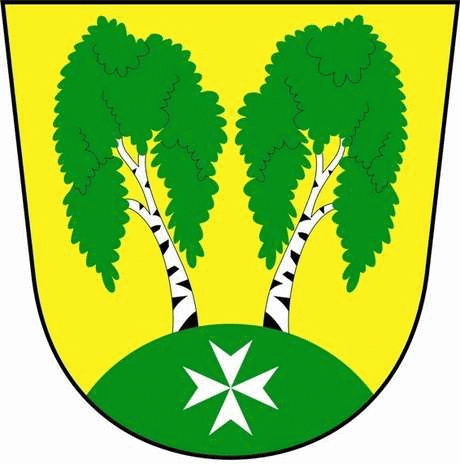 U Parku 140/3, 182 00 Praha 8Program zasedání Zastupitelstva MČ Praha – Březiněves										Číslo:                   52	Datum:   12.09.2018S V O L Á V Á Mzasedání Zastupitelstva MČ Praha – Březiněvesna den 19. 09. 2018 od 17:30 hod. do kanceláře starostyProgram:Kontrola zápisu č. 51.Výsledky výběrových řízení: Centrum sociálních služeb Březiněves.Žádost o závazné stanovisko k rozšíření a stavebním úpravám RD na adrese Vzdálená 336/1, Praha – Březiněves.Vyhlášení výběrového řízení na akci: „Oprava tenisových kurtů“Úprava rozpočtu – poskytnutí účelové neinvestiční dotace na posílení mzdových prostředků zaměstnancům v oblasti obecního školství. Zvýšení rozpočtu -  poskytnutí účelové neinvestiční dotace na kulturu, školství, zdravotnictví a sociální oblast (podíl MČ na odvodech z loterií a na výnosu z hazardních her za období 1.1.2018 až 30.6.2018).Úprava rozpočtu:poskytnutí účelové neinvestiční dotace na zničené vybavení (JSDH Březiněves),poskytnutí účelové investiční dotace na pořízení čerpadla Honda VT (JSDH Březiněves).Úprava rozpočtu – poskytnutí účelové investiční dotace na akci: Zasíťování pozemku parc. č. 427/251, k.ú. Březiněves.Úpravy rozpočtu za 9/2018.Smlouva o zemědělském pachtu – AGRO KMÍNEK.Různé.a)	Žádost – Kolínský.Dodatek č. 1 ke Smlouvě o smlouvě budoucí	- CPI.								                   Ing. Jiří Haramul						    	                    starosta MČ Praha - Březiněves